 	ПРОЕКТОб     утверждении     Порядка     предоставления на конкурсной основе муниципальных гарантийпо   инвестиционным  проектам  за  счет  средств  бюджета Шакуловского сельского поселенияКанашского района Чувашской Республики   На основании Бюджетного кодекса Российской Федерации, пункта 2 статьи 19 Федерального закона от 25 февраля 1999 года № 39-ФЗ «Об инвестиционной деятельности в Российской Федерации, осуществляемой в форме капитальных вложений», Собрание депутатов Шакуловского  сельского поселения Канашского района Чувашской Республики  решило:	1. Утвердить Порядок предоставления на конкурсной основе муниципальных гарантий по инвестиционным проектам за счет средств бюджета Шакуловского  сельского поселения Канашского района Чувашской  Республики, согласно приложению к настоящему постановлению.	2. Настоящее решение вступают в силу после его официального опубликования. Председатель Собрания депутатовШакуловского сельского поселения                                                             А.Н. АнтоновПриложениек решению Собрания депутатов Шакуловского сельского поселения Канашского района Чувашской Республики от ______2018 г. № _ Порядкапредоставления на конкурсной основе муниципальных гарантий по      инвестиционным проектам за счет средств бюджета Шакуловскогосельского  поселения  Канашского  района  Чувашской Республики1. Общие положения	1.1. Положение о порядке предоставления муниципальных гарантий Шакуловским сельским поселением Канашского района Чувашской Республики (далее - Положение) разработано в соответствии с Гражданским Кодексом Российской Федерации, Бюджетным Кодексом Российской Федерации, Уставом Шакуловского сельского поселения Канашского района Чувашской Республики.	1.2. Термины и понятия, используемые в настоящем Положении:	претендент - юридическое лицо, подающее заявку на получение гарантии;	бенефициар - кредитная организация (либо другое юридическое лицо), предоставляющая кредит, обеспечением которого является муниципальная гарантия (далее - гарантия);	гарант - Шакуловское сельское поселение Канашского района Чувашской Республики (далее - муниципальное образование), от имени которого выступает администрация Шакуловского сельского поселения Канашского района Чувашской Республики;	обеспечение гарантии - обеспечение обязательств заемщика перед администрацией Шакуловского сельского поселения Канашского района Чувашской Республики (далее – Администрация сельского поселения), в случае перехода к ней прав кредитора по обеспеченному гарантией обязательству в форме залога, поручительства, банковской гарантии;	гарантийный случай -  факт неисполнения или ненадлежащего исполнения принципалом его обязательства перед бенефициаром;	принципал - юридическое лицо, получившее кредит, обеспеченный гарантией;	залогодатель - лицо, которому принадлежит заложенное имущество.	регрессное требование -  право требования гаранта к принципалу о возмещении сумм, уплаченных гарантом бенефициару по муниципальной гарантии.	1.3. Настоящее Положение определяет условия и порядок предоставления гарантий, а также порядок исполнения обязательств по гарантии.	1.4. Основными целями предоставления гарантий являются стимулирование инвестиционной активности и привлечение дополнительных средств для решения задач социально-экономического развития муниципального образования, структурной перестройки экономики, и развития его производственного потенциала.	1.5. Муниципальная гарантия в соответствии с Бюджетным Кодексом Российской Федерации - это вид долгового обязательства, в силу которого муниципальное образование (гарант) обязано при наступлении предусмотренного в гарантии события (гарантийного случая) уплатить лицу, в пользу которого предоставлена гарантия (бенефициару), по его письменному требованию определенную в обязательстве денежную сумму за счет средств бюджета в соответствии с условиями даваемого гарантом обязательства отвечать за исполнение третьим лицом (принципалом) его обязательств перед бенефициаром.	Письменная форма муниципальной гарантии является обязательной. Муниципальная гарантия оформляется по форме в соответствии с Приложением № 1 к настоящему Положению.	Несоблюдение письменной формы муниципальной гарантии влечет ее недействительность (ничтожность).	Муниципальные гарантии могут предусматривать субсидиарную или солидарную ответственность гаранта по обеспеченному им обязательству принципала.	1.6. Гарантия может обеспечивать:	- надлежащее исполнение принципалом его обязательства перед бенефициаром (основного обязательства);	- возмещение ущерба, образовавшегося при наступлении гарантийного случая некоммерческого характера.	Гарантия может предоставляться для обеспечения как уже возникших обязательств, так и обязательств, которые возникнут в будущем.	1.7. В гарантии должны быть указаны сведения о гарантии, включающие наименование органа, выдающего гарантию от имени гаранта, и определение объема обязательств по гарантии.	1.8. Срок гарантии определяется сроком исполнения обязательств, по которым предоставлена гарантия, но не более 10 лет (п. 4 ст. 100 БК РФ).	1.9. Каждая гарантия (с указанием принципала по каждой гарантии), величина которой превышает 100 тыс. руб., должна быть отдельно предусмотрена в Программе муниципальных гарантий.	Программа муниципальных гарантий представляет собой перечень подлежащих предоставлению и исполнению муниципальных гарантий на очередной финансовый год (очередной финансовый год и плановый период) с указанием:	1) общего объема гарантий;	2) цели гарантирования с указанием объема гарантии по каждой цели;	3) суммы каждой гарантии и наименования принципала по ней;	4) наличия или отсутствия права регрессного требования гаранта к принципалу;	5) общего объема бюджетных ассигнований, которые должны быть предусмотрены в очередном финансовом году на исполнение гарантий по возможным гарантийным случаям.	Данная программа является приложением к решению Собрания депутатов Шакуловского сельского поселения Канашского района Чувашской Республики (далее – Собрание депутатов) о бюджете на соответствующий финансовый год. В решении Собрания депутатов о бюджете на очередной финансовый год устанавливается общая сумма и верхний предел муниципальных гарантий.	1.10. Муниципальные гарантии могут быть предоставлены в целях, определенных Федеральным законом от 26 июля 2006 г. № 135-ФЗ «О защите конкуренции», и в соответствии с условиями предоставления, установленными статьей 115.2 Бюджетного кодекса Российской Федерации. Гарантии предоставляются претендентам, реализующим наиболее значимые для муниципального образования программы и проекты. При принятии решений о предоставлении гарантий критериями оценки значимости проектов и программы являются:	- решение социальных проблем в муниципальном образовании и соблюдение экологической безопасности населения;	- влияние на развитие экономики муниципального образования и содействие росту производства.	При определении социальной и хозяйственной значимости проектов, учитывается также включение их в состав утвержденных местных, региональных и федеральных целевых программ.	1.11. Гарантии не предоставляются принципалам, имеющим просроченную задолженность в бюджете всех уровней, по налоговым и неналоговым платежам, ранее предоставленным бюджетным кредитам и гарантиям, а также имеющим убытки в течение последних трех лет. Кроме того, гарантии не предоставляются вновь образованным юридическим лицам, не предоставившим копии годового отчёта за предыдущий финансовый год и бухгалтерского баланса за последний отчётный период с отметками налогового органа, а также у его поручителей (гарантов).	1.12. Администрация Шакуловского сельского поселения имеет право предоставлять гарантии на сумму, не превышающую верхний предел муниципальных гарантий муниципального образования, установленного решением Собрания депутатов о бюджете на соответствующий финансовый год.	1.13. Предоставление гарантии оформляется договором о предоставлении гарантии, в котором должно быть указано обязательство, обеспечиваемое гарантией. Гарантия и договор о предоставлении гарантии, а также договор залога подписывается Главой администрации Шакуловского сельского поселения при условии проведения анализа финансового состояния принципала и предоставления принципалом соответствующего требованиям Бюджетного Кодекса и гражданского законодательства Российской Федерации обеспечения исполнения обязательств принципала по удовлетворению регрессного требования к принципалу в связи с исполнением в полном объеме или в какой-либо части гарантии.2. Обеспечение гарантии	2.1. Способом обеспечения исполнения обязательств принципала, которые могут возникнуть в будущем в связи с предъявлением гарантом, исполнившим в полном объеме или в какой-либо части обязательства по гарантии, регрессного требования к принципалу, может быть только поручительство или залог имущества, в размере не менее 100 процентов от суммы (размера) предоставляемой гарантии. В качестве залога предоставляется имущество, не обремененное какими-либо обязательствами и правами третьих лиц. Предмет залога подлежит в обязательном порядке независимой оценке в соответствии с законодательством Российской Федерации. Затраты на проведение оценки несет получатель муниципальной гарантии. В отчете об оценке должно быть дано заключение о степени ликвидности объекта оценки.
	В качестве залога не может выступать муниципальное имущество. 	2.2. Залогодателем может выступать как сам заемщик, так и третье лицо. Имущество должно принадлежать на праве собственности.	2.3. Требование к общей стоимости заложенного имущества определяется исходя из степени риска и ликвидности предмета залога. При передаче в залог имущества оно оценивается по стоимости, не превышающей страховую сумму, которую страховщик обязуется выплатить по договору страхования имущества (см. п. 2.4. настоящего Положения).	2.4. Риск утраты (гибели), недостачи или повреждения предмета залога должен быть застрахован залогодателем.	2.5. Договор залога между администрацией Шакуловского сельского поселения и залогодателем заключается одновременно с договором предоставления гарантии по форме согласно  Приложению № 2 к настоящему Положению.	2.6. Муниципальная гарантия вступает в силу с даты  подписания договора залога и договора гарантии.3. Условия предоставления гарантий 	3.1. Предоставление муниципальных гарантий осуществляется на конкурсной основе.
	Организатором конкурса является администрация Шакуловского сельского поселения.
	Решение о проведении конкурса оформляется постановлением администрации Шакуловского сельского поселения. В постановлении администрации Шакуловского сельского поселения о проведении конкурса определяется дата проведения конкурса, дата начала и окончания приема заявлений об участии в конкурсе.
	Конкурсный отбор инвестиционных проектов осуществляется Комиссией, назначаемой распоряжением администрации Шакуловского сельского поселения. 	Администрация  сельского поселения размещает информационное извещение о проведении конкурса на официальном сайте Шакуловского сельского поселения в информационно-телекоммуникационной сети «Интернет» не менее чем за 30 дней до начала проведения конкурса. В день конкурса назначается заседание Комиссии.
	Информационное извещение содержит сведения о времени, дате начала и окончания приема заявлений об участии в конкурсе, месте и форме конкурса, предмете и порядке его проведения, в т. ч. об оформлении участия в конкурсе, об определении лица, выигравшего конкурс, перечне документов, необходимых для участия в конкурсе, сроке заключения договора о предоставлении муниципальной гарантии.	3.2. Претенденты, желающие участвовать в конкурсе на получение гарантии, представляют в Администрацию Шакуловского сельского поселения заявление в свободной письменной форме на имя главы сельского поселения об участии в конкурсе на предоставление муниципальной гарантии по форме согласно  Приложению № 3 к настоящему Положению.	Глава Шакуловского. сельского поселения  на основании распоряжения администрации Шакуловского сельского поселения создает Комиссию по организации конкурсного отбора инвестиционных проектов.	3.3. К заявке прилагаются:	1) документы, подтверждающие государственную регистрацию претендента;	2) копии учредительных документов претендента;	3) документ о назначении руководителя претендента;	4) документы, подтверждающие наличие ликвидного обеспечения на предоставляемую гарантию.	5) экономическое обоснование (бизнес-план), отражающее цели, для реализации которых необходимо предоставление гарантии с указанием вида обязательств, которые будут обеспечены выданной гарантией;	6) письмо бенефициара о согласии заключить договор с претендентом при условии выдачи гарантии и проект заполненного договора о предоставлении муниципальных гарантий;	7) копия лицензии претендента на осуществление хозяйственной деятельности в случае, когда для занятия соответствующим видом деятельности необходима лицензия;	8) годовые отчеты претендента за последние три финансовых года и баланс за последний отчетный период с пометками об их принятии налоговой инспекцией;	9) подтверждение финансового отдела об отсутствии у претендента, а также у его поручителей просроченной задолженности по кредитам, полученным под гарантию бюджета муниципального образования, муниципальным гарантиям, ранее предоставленным гарантом, а также задолженности по денежным обязательствам перед муниципальным образованием;	10) подтверждение налоговой инспекции ИФНС №4 г. Канаш об отсутствии у претендента просроченной задолженности по платежам в бюджеты и подтверждение органов государственных внебюджетных фондов об отсутствии просроченной задолженности по платежам в эти фонды;	11) расшифровки дебиторской и кредиторской задолженности к предоставленным бухгалтерским балансам, сгруппированные по срокам задолженности (до 30 дней, 30-90 дней, 90-180 дней, более 360 дней), с указанием наиболее крупных дебиторов и кредиторов (более 5 процентов общего объема задолженности) и дат возникновения задолженности, почтовых и банковских реквизитов;	12) расшифровки задолженности по кредитам банков претендента к предоставленным балансам за последние три финансовых года и на дату подачи заявления с указанием кредиторов, величины долга, дат получения и погашения кредитов, видов их обеспечения, процентной ставки, периодичности погашения, сумм просроченных обязательств, включая проценты и штрафы;	13) копия материалов последней выездной налоговой проверки претендента, проведенной Межрайонной  ИФНС №4 г. Канаш ;	14) справка об отсутствии в отношении претендента дела о банкротстве;	15) справки банков, обслуживающих счета претендента, об оборотах за последние 12 месяцев и остатках на расчетных (текущих) и валютных счетах заявителя и наличии претензий к этим счетам;	16) письменное согласие претендента на предоставление ИФНС№4 г. Канаш, касающейся его информации;	3.4.  Комиссия вскрывает конверты с конкурсными заявками и  рассматривает представленные материалы претендентов в 2- недельный срок при этом оценивает:	- общественную значимость и общественную полезность инвестиционного проекта;	- его экономическую и бюджетную эффективность;	- финансовую состоятельность претендента;	- предоставляемый залог;	- объем привлекаемых средств, на которые запрашивается муниципальная гарантия.	По результатам рассмотрения принимается одно из следующих решений:	- об одобрении инвестиционного проекта и предоставлении муниципальной гарантии с указанием ее размера;	-  о необходимости доработки инвестиционного проекта;	- о целесообразности предоставления муниципальной гарантии.	3.5. Комиссия при осуществлении анализа финансового состояния претендентов вправе затребовать дополнительные документы, необходимые для рассмотрения вопроса о предоставлении юридическому лицу муниципальной гарантии.	При предоставлении гарантии для обеспечения обязательств по возмещению ущерба, образовавшегося при наступлении гарантийного случая некоммерческого характера, а также муниципальной гарантии без права регрессного требования гаранта к принципалу анализ финансового состояния принципала может не проводиться. При предоставлении указанных гарантий обеспечение исполнения обязательств принципала перед гарантом, которые могут возникнуть в связи с предъявлением гарантом регрессных требований к принципалу, не требуется.	3.6. Комиссия определяет победителей конкурсного отбора и оформляет протокол об оценке конкурсных заявок и протокол о результатах проведения конкурсного отбора. На основании протокола комиссии о результатах проведения конкурсного отбора готовится проект постановления Главы администрации…… сельского поселения о победителях конкурса.	3.7. В течение 10 календарных дней, с момента принятия решения о предоставлении гарантии, администрация Шакуловского сельского поселения направляет претендентам письменное уведомление о предоставлении гарантии, либо об отказе в предоставлении гарантии.	3.8. Специалисты администрации Шакуловского сельского поселения на основании постановления о победителях конкурса готовят перечень получателей гарантии для включения в решение о бюджете Шакуловского сельского поселения Канашского района Чувашской Республики на очередной финансовый год.	3.9. После утверждения бюджета муниципального образования на очередной финансовый год (и плановый период) администрация Шакуловского сельского поселения заключает договоры о предоставлении муниципальных гарантий по форме согласно Приложению № 1 к настоящему Положению, об обеспечении исполнения принципалом его возможных будущих обязательств по возмещению гаранту в порядке регресса сумм, уплаченных гарантом во исполнение (частичное исполнение) обязательств по гарантии, и выдаёт муниципальные гарантии.	Порядок и сроки возмещения принципалом гаранту в порядке регресса сумм, уплаченных гарантом во исполнение (частичное исполнение) обязательств по гарантии, определяются договором между гарантом и принципалом. При отсутствии соглашения сторон по этим вопросам удовлетворение регрессного требования гаранта к принципалу осуществляется в порядке и сроки, указанные в требовании гаранта.	3.10. Победители конкурса предоставляют специалистам Шакуловского сельского поселения следующий пакет документов:	- кредитный договор (соглашение) с коммерческой организацией, кредитором, график погашения кредита;	- проект договора залога, оформленный в соответствии с требованиями гражданского законодательства Российской Федерации, для его подписания гарантом на случай возмещения сумм по исполненным им обязательствам по гарантии.	- письмо о бесспорном списании средств со счетов, принятых к исполнению банками, их обслуживающих.4. Учет и контроль гарантий	4.1. Ежегодно одновременно с отчетом об исполнении бюджета в Собрание депутатов Шакуловского сельского поселения Канашского района Чувашской Республики предоставляется подробный отчет о выданных гарантиях по всем получателям гарантий, об исполнении этими получателями обязательств, обеспеченных указанными гарантиями, и осуществления платежей по выданным гарантиям.	4.2. Специалисты администрации Шакуловского сельского поселения осуществляет контроль и учет выданных гарантий в разрезе принципалов, бенефициаров, сумм и сроков предоставленных гарантий, учет исполнения принципалами своих обязательств, которые обеспечены указанными гарантиями, и осуществлением платежей по выданным гарантиям.	4.3. Бенефициар обязуется информировать администрацию Шакуловского сельского поселения о неисполнении принципалом любого из своих обязательств, включая обязательства, неисполнение которых не влечет за собой выплаты по гарантии.	4.4. Принципал ежеквартально не позднее 20 числа месяца, следующим  после окончания квартала, предоставляет специалисту администрации Шакуловского сельского поселения отчет о поступлении и использовании кредитных ресурсов.	4.5. Специалисты администрации Шакуловского сельского поселения совместно с бенефициаром вправе провести проверку целевого использования средств принципала и хода реализации инвестиционного проекта. Информация о результатах проверки направляется Главе администрации Шакуловского сельского поселения.	4.6. Общая сумма предоставленных гарантий включается в состав муниципального долга как вид долгового обязательства. В расходах бюджета, закладывается резерв на исполнение обязательств по гарантиям при наступлении гарантийного случая.	4.7. При исполнении получателем гарантии своих обязательств перед третьими лицами на соответствующую сумму сокращается муниципальный долг, что отражается в отчете об исполнении бюджета.	4.8. Условия п. 4.4. настоящего Положения включается в договор на предоставление гарантии, а условия п. 4.3. предусматриваются в кредитном договоре.	4.9. Учёт и регистрация муниципальных гарантий осуществляется в муниципальной долговой книге администрации Шакуловского сельского поселения. В случаях указанных в п. 5.8 настоящего Положения обязательство по муниципальной гарантии считается полностью исполненным и списывается с муниципального долга.5. Исполнение обязательств по гарантии	5.1. Гарант несет ответственность перед бенефициаром только в случае целевого использования кредита принципала. Возмещению не подлежат суммы основного долга, использованные принципалом не по целевому назначению.	Предусмотренное муниципальной гарантией обязательство гаранта перед бенефициаром ограничивается уплатой суммы не исполненных на момент предъявления требования бенефициара обязательств принципала, обеспеченных гарантией, но не более суммы, на которую выдана гарантия.	Гарантийный случай наступает при неисполнении Принципалом обязательства перед Бенефициаром по погашению кредита (основного долга) и уплаты процентов в сроки, определенные кредитным договором.	5.2. Договор на предоставление гарантии считается расторгнутым, если в тридцатидневный срок с момента заключения договора на предоставление гарантии бенефициаром не предоставлен кредит принципалу в соответствии с условиями кредитного договора.	5.3. Бенефициар обязуется письменно сообщать в администрацию Шакуловского сельского поселения о неисполнении принципалом любого из своих обязательств. Бенефициар вправе обратиться в администрацию Шакуловского сельского поселения с требованием о выплате по гарантии после того, как примет все предусмотренные законодательством Российской Федерации меры по погашению задолженности принципала. Бенефициар не вправе обращаться в администрацию Шакуловского сельского поселения с требованием о выплате по гарантии, если требование к принципалу по кредитному договору может быть удовлетворено путем зачета встречного требования либо бесспорного взыскания средств принципала.	5.4. Бенефициар вместе с требованием выплаты по гарантии должен предоставить в администрацию Шакуловского сельского поселения документы, подтверждающие целевое использование полученного кредита, сумму просроченной задолженности, копию обращения к принципалу, копию ответа принципала, если таковой получен.	5.5. Администрация Шакуловского сельского поселения для рассмотрения уведомления бенефициара образует комиссию с привлечением специалистов администрации Шакуловского сельского поселения, юристов, представителей бенефициара и принципала.	5.6. Требование бенефициара признается необоснованным и гарант отказывает бенефициару в удовлетворении его требования в следующих случаях:	- требование предъявлено гаранту по окончании определенного в гарантии срока;	- требование или приложенные к нему документы не соответствуют условиям гарантии;	- бенефициар отказался принять надлежащее исполнение обязательств принципала, предложенное принципалом или третьими лицами.	Гарант должен уведомить бенефициара об отказе удовлетворить его требование.	Гарант вправе выдвигать против требования бенефициара возражения, которые мог бы предоставить принципал, если иное не вытекает из условий гарантии. Гарант не теряет право на эти возражения даже в том случае, если принципал от них отказался или признал свой долг.	В случае если предоставленные материалы подтверждают соблюдение бенефициаром и принципалом условий указанных в п.п. 5.2., 5.3. настоящего Положения, комиссия готовит заключение, подтверждающее неисполнение принципалом своих обязательств по кредитному договору и обоснованность предъявления бенефициаром требований о выплате по гарантии. В заключении указывается сумма, подлежащая выплате по гарантии. Заключение направляется Главе администрации Шакуловского сельского поселения, бенефициару и принципалу.	5.7. Решение о выплате по гарантии принимается Главой администрации Шакуловского сельского поселения.	5.8. Обязательство гаранта перед бенефициаром по муниципальной гарантии прекращается:	- уплатой гарантом бенефициару суммы, определенной гарантией;	- истечением определенного в гарантии срока, на который она выдана;	- в случае исполнения в полном объеме принципалом или третьими лицами обязательств принципала, обеспеченных гарантией;	- вследствие отказа бенефициара от своих прав по гарантии путем возвращения ее гаранту или письменного заявления об освобождении гаранта от его обязательств;	- если обязательство принципала, в обеспечение которого предоставлена гарантия, не возникло;	- в иных случаях, установленных гарантией.	Удержание бенефициаром гарантии после прекращения обязательств гаранта по ней не сохраняет за бенефициаром каких-либо прав по этой гарантии.	Гарант, которому стало известно о прекращении гарантии, должен уведомить об этом принципала.	5.9. При исполнении обязательства по гарантии к администрации Шакуловского сельского поселения переходят права бенефициара по кредитному договору и права, принадлежащие бенефициару как залогодержателю в том объеме, в котором администрация Шакуловского сельского поселения удовлетворила требования бенефициара. Бенефициар обязан в трёхдневный срок передать администрации документы, удостоверяющие требования к принципалу.	5.10. Администрация Шакуловского сельского поселения должна обратиться к поручителю с требованием о выплате в соответствии с договором поручительства или условиями банковской гарантии.	5.11. Средства, полученные администрацией Шакуловского сельского поселения от поручителя, а также в результате обращения взыскания на имущество принципала, зачисляются в бюджет муниципального образования.	5.12. Основаниями для досрочного прекращения договора о предоставлении муниципальной гарантии являются следующие случаи:	- установлены факты нецелевого использования (неиспользования) выделенных бюджетных средств;	- при осуществлении мониторинга хода реализации инвестиционного проекта выявлены недостоверные сведения об инвестиционном проекте;	- уменьшены объемы софинансирования по сравнению с ранее запланированными объемами, приводящие к недостижению целей инвестиционного проекта;	- в отношении принципала проводятся процедуры банкротства или ликвидации;	- принципалом более двух раз в период реализации инвестиционного проекта допущена неуплата налогов, сборов в федеральный, областной и (или) местный бюджеты;	- систематически не выполняются требования контролирующих и надзорных органов об устранении выявленных нарушений законодательства Российской Федерации, а также утвержденных в установленном порядке стандартов (норм и правил), связанных с реализацией инвестиционного проекта;	- реализация инвестиционного проекта идет с отклонением более 30% от его параметров, включая показатель ОЭ, на основе оценки которых принималось решение об оказании муниципальной поддержки;	- принципал не соблюдает своих обязательств по реализации инвестиционного проекта, предусмотренных договором.6. Заключительные положения	6.1. Ответственность за нарушение порядка о предоставлении муниципальных гарантий наступает в соответствии с действующим законодательством Российской Федерации.	6.2. Глава администрации Шакуловского сельского поселения предоставляет информацию о выданных муниципальных гарантиях по всем получателям Собранию депутатов Шакуловского сельского поселения Канашского района Чувашской Республики одновременно с отчетом об исполнении бюджета поселения.                                                                                                                       Приложение № 1к    Порядку   предоставления   на   конкурсной    основе муниципальных гарантий по инвестиционным проектам за   счет  средств     бюджета Шакуловского сельского  поселения  Канашского  района  Чувашской РеспубликиПРИМЕРНАЯ ФОРМАмуниципальной гарантии Шакуловского сельского поселения Канашского района Чувашской Республикиот «___» ___________ 20_ г.	Администрация Шакуловского сельского поселения  Канашского района Чувашской Республики, в     лице     главы  администрации Шакуловского  сельского поселения Канашского района Чувашской Республики  …………………,   действующей  на  основании Устава,  в соответствии  с  Бюджетным  кодексом Российской Федерации, решением Собрания депутатов Шакуловского сельского поселения  Канашского района Чувашской Республики  от « __» _______  20____ г. №_____  «Об утверждении Порядка предоставления на конкурсной основе муниципальных гарантий по инвестиционным проектам за счет средств местного бюджета Шакуловского сельского поселения Канашского района Чувашской Республики» дает письменное обязательство отвечать за исполнение _______________________________,     именуемым    в   дальнейшем «Принципал», которому  предоставляется  настоящая Гарантия, нижеуказанных обязательств перед ______________________,   именуемым    в   дальнейшем «Бенефициар», на следующих условиях:1. Предмет Гарантии 	1.1. Настоящая муниципальная гарантия Шакуловского сельского поселения  Канашского района Чувашской Республики (далее - Гарантия) выдается Гарантом Принципалу  в  пользу  Бенефициара  в  соответствии с Договором о предоставлении  муниципальной гарантии  администрацией Шакуловского сельского поселения  Канашского района Чувашской Республики от «__» ________ 20__ № __,  заключенным  между Гарантом, Принципалом и Бенефициаром (далее - Договор), в обеспечение надлежащего исполнения Принципалом обязательств по основному договору от «__» ________ 20__ № __, заключенному между Бенефициаром и Принципалом (далее - Основной договор).1.2. По  Гарантии  Гарант  обязуется уплатить по письменному требованию Бенефициара  в  порядке  и  размере, установленных  Гарантией и Договором, денежную сумму  в  валюте  Российской  Федерации  в  случае  неисполнения Принципалом  обязательств  по  возврату  основного долга (кредита) на сумму _________ (___________________)  рублей  в срок  «__» ________ 20__ и уплате  процентов  по  ставке ____  процентов  годовых на  сумму __________ (___________) рублей.2. Условия Гарантии 	2.1. Гарант   гарантирует   обязательства   Принципала   по   погашению задолженности  по  основному  долгу  (кредиту)  и уплате суммы процентов по Основному договору.	Предел общей ответственности Гаранта перед Бенефициаром  ограничивается суммой, соответствующей объему обязательств по Гарантии в размере не более __________  (_________________________)  рублей, включающей сумму основного долга  в размере _______________ (_______________________________) рублей и начисленных         процентов в размере ___________________ (___________________________________) рублей.	2.2. Обязательства  Гаранта  по  Гарантии  будут  уменьшаться  по  мере выполнения Принципалом своих денежных обязательств, обеспеченных Гарантией, в  отношении  Бенефициара  в  соответствии с условиями Основного договора в пропорциях, установленных   в   настоящем   пункте.  По  мере  исполнения Принципалом  обязательств, обеспеченных Гарантией, обязательство Гаранта по Гарантии  уменьшается  на  величину, равную  произведению  суммы погашения обязательств  и  доли, которую  составляет  общий  объем  обязательств  по Гарантии по возврату суммы, установленной в соответствии с условиями пункта 2.1  Гарантии, ко всей сумме кредита по Основному договору (сумма погашения обязательств * (сумма обязательств по Гарантии / сумма кредита по Основному договору)).	2.3. Гарантия вступает в силу с момента подписания Гарантии и Договора.	2.4. Гарант   не   гарантирует   исполнение   обязательств   Принципала по  уплате  процентов, штрафов, комиссий, пени  за  просрочку  погашения задолженности по основному долгу (кредиту) и за просрочку уплаты процентов, других  платежей  и  иных  обязательств  Принципала  по Основному договору, помимо указанных в пунктах 1.2 и 2.1 Гарантии.	2.5. Срок   действия   Гарантии   заканчивается «__» ________ 20__.	2.6. Гарантия прекращает свое действие и должна быть без дополнительных запросов  со стороны Гаранта возвращена ему Бенефициаром в течение ________ дней с момента наступления любого из нижеперечисленных событий:	2.6.1. Уплатой Гарантом Бенефициару суммы, определенной Гарантией.	2.6.2. Истечением определенного в Гарантии срока, на который она выдана.	2.6.3. В  случае  исполнения  в полном  объеме Принципалом или третьими лицами обязательств Принципала, обеспеченных Гарантией.	2.6.4. Вследствие   отказа   Бенефициара  от  своих  прав  по  Гарантии  путем возвращения ее Гаранту или письменного заявления об освобождении Гаранта от его обязательств.	2.6.5. Если  обязательство  Принципала, в  обеспечение которого предоставлена Гарантия, не возникло.	2.6.6. После отзыва Гарантии.	2.7. Принадлежащее  Бенефициару  по Гарантии право требования к Гаранту не может быть передано другому лицу.	2.8. Гарант    несет    субсидиарную    (солидарную)    ответственность дополнительно   к   ответственности   Принципала   по  гарантированному  им обязательству в пределах средств, указанных в пункте 2.1 Гарантии.	2.9. Все  вопросы  взаимодействия  Гаранта, Принципала  и  Бенефициара указаны в Договоре.3. Условия отзыва Гарантии	3.1. Гарантия может быть отозвана Гарантом в случаях:	3.1.1. Если   Гарантия   не   будет   передана   Принципалом   Бенефициару в соответствии с условиями пункта 5.1 Гарантии и пункта 3.5 Договора.	3.1.2. Внесения  в  Основной договор  не согласованных с Гарантом условий, влекущих  увеличение  ответственности  или иные неблагоприятные последствия для Гаранта.	3.1.3. Если  Принципал - организация   аннулировала   договор   обеспечения или  произошло  другое  событие, в  результате  которого  произошла потеря обеспечения либо снижение цены обеспечения.	3.2. Уведомление об отзыве  Гарантии направляется Принципалу по адресу, указанному в Договоре.4. Исполнение обязательств по Гарантии	4.1. Исполнение   Гарантом   своих   обязательств   по  Гарантии  ведет к возникновению регрессных требований со стороны Гаранта к Принципалу.	4.2. Исполнение   обязательств   по  Гарантии  осуществляется  за  счет источников финансирования дефицита бюджета Шакуловского сельского поселения Канашского района Чувашской Республики, предусмотренных  на  указанные  цели  в  решении Собрания депутатов Шакуловского сельского поселения Канашского района Чувашской Республики на  очередной финансовый год (очередной финансовый год и плановый период), и подлежит отражению в составе расходов бюджета как предоставление бюджетного кредита Принципалу.	4.3. После   исполнения  обязательств  по  Гарантии  Гарант  направляет Принципалу  на  основании  пункта  4.1  Гарантии  и  пункта  1.4  Договора, устанавливающих   право   регрессного   требования  Гаранта  к  Принципалу, письменное требование о возмещении Принципалом Гаранту в течение _____ дней после   исполнения   Гарантии  сумм, уплаченных  Гарантом  Бенефициару  по Гарантии.  Не поступление Гаранту от Принципала сумм по требованию Гаранта к Принципалу  в сроки, предусмотренные в настоящем пункте, означает нарушение Принципалом своих  обязательств  перед  Гарантом по Гарантии и Договору, и указанная сумма требования   автоматически  считается просроченной задолженностью   Принципала   перед   Гарантом.   На   сумму   просроченной задолженности  Гарант  будет  начислять  пеню  из  расчета  одной трехсотой действующей ставки рефинансирования Центрального банка Российской Федерации, действующей на первый день неисполнения требования, за каждый календарный день просрочки.	4.4. Исполнение    регрессных    требований    Гаранта   к   Принципалу осуществляется  за  счет  предоставленного  обеспечения  исполнения  своего обязательства.	4.5. Для исполнения  обязательств Гаранта по Гарантии Бенефициар обязан представить  письменное  требование  к  Гаранту и документы, подтверждающие обоснованность этого требования.	4.5.1. В письменном требовании должны быть указаны:	сумма   просроченных   неисполненных   гарантированных  обязательств (основной долг и (или) проценты);	основание для требования Бенефициара и платежа Гаранта в виде ссылок на Гарантию, Договор и Основной договор;	соблюдение  субсидиарности  (солидарности)  требования в виде ссылки на  предъявленное Бенефициаром Принципалу обращение с требованием погашения долга;платежные реквизиты Бенефициара.	4.5.2. Документы, прилагающиеся к требованию:	выписки  по  ссудным  счетам  и  счетам  учета  процентов Принципала на день, следующий за расчетным;	расчеты, подтверждающие размер просроченного непогашенного основного долга и размер неуплаченных просроченных процентов;	заверенная  Бенефициаром  копия  полученного  Принципалом  обращения с требованием погашения долга;	ответ Принципала на указанное обращение (если таковой был).	4.5.3. Все  перечисленные  документы  должны  быть  подписаны  уполномоченными лицами Бенефициара и заверены печатью Бенефициара.	4.6. Датой   предъявления   требования   к   Гаранту   считается   дата его   поступления  в  администрацию Шакуловского сельского поселения Канашского района Чувашской Республики.	4.7. Гарант  рассматривает  требование Бенефициара в течение _____ дней со  дня  его  предъявления  на предмет обоснованности и исполнения согласно разделу  8  Договора.  При  этом  Гарант вправе выдвигать против требования Бенефициара  возражения, которые  мог бы представить Принципал, даже в том случае, если отказался их представить или признал свой долг.	4.8. В  случае  признания  требования  Бенефициара  обоснованным Гарант в течение _____ дней со дня его предъявления обязан исполнить обязательства по  Гарантии, перечислив  денежные  средства  в  размере, признанном  для исполнения  согласно  разделу 8 Договора, на счет Бенефициара  N _________ в _________________, по ________________________________________ (указываются показатели бюджетной классификации Российской Федерации).	4.9. Гарант  вправе  отказать  Бенефициару  в  исполнении  обязательств по Гарантии в следующих случаях:	признания  Гарантом  требования  Бенефициару  необоснованным согласно выявленным условиям пункта 8.6 (кроме подпункта 8.6.4) Договора.	Гарантия  прекратила  свое  действие  в  соответствии  с  пунктом 2.6 Гарантии и пунктом 6.1 Договора.5. Заключительные положения	5.1. Гарантия  должна  составляться в двух экземплярах, один из которых находится  в администрации Шакуловского сельского поселения Канашского района Чувашской Республики, другой передается по акту  приема-передачи должнику для дальнейшей передачи Бенефициару, которую Принципал  обязан  осуществить  не позднее рабочего дня, следующего за днем подписания  указанного  акта приема-передачи, по акту приема-передачи между Принципалом и Бенефициаром.	5.2. Условия  Гарантии  действуют  только  в  части, не противоречащей Договору.6. Юридический адрес и реквизиты_________________________                     ____________________________ Приложение № 2к    Порядку   предоставления   на   конкурсной    основе муниципальных гарантий по инвестиционным проектам за   счет  средств  бюджета Шакуловского сельского  поселения  Канашского  района  Чувашской Республики ПРИМЕРНАЯ ФОРМА ДОГОВОРА N _____О ПРЕДОСТАВЛЕНИИ МУНИЦИПАЛЬНОЙ ГАРАНТИИАДМИНИСТРАЦИЕЙ ШАКУЛОВСКОГО. СЕЛЬСКОГО ПОСЕЛЕНИЯ КАНАШСКОГО РАЙОНА ЧУВАШСКОЙ РЕСПУБЛИКИот «___» ___________ 20_ г.	Администрация сельского поселения Канашского района Чувашской Республики, в лице Главы Шакуловского сельского поселения Канашского района Чувашской Республики _________________, действующего на основании устава, именуемая в дальнейшем Гарант, с одной стороны, _____________________________________________________,                                                               (наименование банка)именуемый в дальнейшем Бенефициар, в лице _________________, действующего на основании _________________________________, с другой стороны, ____________________________________________________________________,                                                 (наименование получателя гарантии)именуемый в дальнейшем Принципал, в лице ___________________________________, действующего на основании ________________________________________, с третьей стороны (вместе - Стороны), в соответствии с п. 2 ст. 117 Бюджетного кодекса Российской Федерации, Решением Собрания депутатов Шакуловского сельского поселения Канашского района Чувашской Республики «О бюджете Шакуловского ельского поселения  Канашского района Чувашской Республики  на 20__ год и плановый период 20__- 20___гг», распоряжением Главы Шакуловского сельского поселения Канашского района Чувашской Республики от «__» __________ 201_ № __, заключили настоящий Договор о предоставлении Гарантом муниципальной гарантии Администрации Шакуловского сельского поселения Канашского района Чувашской Республики (далее - Договор) Принципалу в пользу Бенефициара о нижеследующем:1. Предмет Договора	1.1. Гарант при условии выполнения Бенефициаром и Принципалом требований настоящего Договора обязуется выдать Принципалу Гарантию.	1.2. Согласно условиям Гарантии Гарант обязуется уплатить по письменному требованию Бенефициара в порядке и размере, установленных настоящим Договором и Гарантией, денежную сумму в валюте Российской Федерации в случае неисполнения Принципалом обязательств по кредитному договору от "__" _________ 200_ г. № ___, заключенному между Принципалом и Бенефициаром с целью_____________________________________ (далее - Кредитный договор), по возврату кредита (основного долга) на сумму __________ (____________________) рублей в срок "__" _______ 20__ г. и уплату процентов по ставке _______ процентов годовых на сумму ________ (__________________) рублей.	1.3. Гарантия предоставляется Гарантом на безвозмездной основе.	1.4. Гарантия предоставляется с правом предъявления Гарантом регрессных требований к Принципалу.	1.5. Гарант несет субсидиарную (или солидарную) ответственность дополнительно к ответственности Принципала по гарантированному им обязательству в пределах средств, указанных в пунктах 1.2 и 2.1 настоящего Договора.2. Права и обязанности Гаранта	2.1. Гарант гарантирует обязательства Принципала по погашению задолженности по кредиту (основному долгу) и уплате суммы процентов по Кредитному договору.	Предел общей ответственности Гаранта перед Бенефициаром ограничивается суммой в размере не более ____________ (__________________) руб., включающей сумму основного долга в размере _______ руб. и начисленных процентов в размере _______ (_____________________) руб.	2.2. Обязательства Гаранта по Гарантии будут уменьшаться по мере выполнения Принципалом своих денежных обязательств, обеспеченных Гарантией, в отношении Бенефициара в соответствии с условиями Кредитного договора в пропорциях, установленных в настоящем пункте. По мере исполнения Принципалом обязательств, обеспеченных Гарантией, обязательство Гаранта по Гарантии уменьшается на величину, равную произведению суммы погашения обязательств и доли, которую составляет общий объем обязательств по Гарантии по возврату суммы, установленной в соответствии с условиями пункта 2.1 Гарантии, ко всей сумме кредита по Кредитному договору [сумма погашения обязательств * (сумма обязательств по Гарантии/сумма кредита по Кредитному договору)].	2.3. Гарант не гарантирует исполнение обязательств Принципала по уплате процентов, штрафов, комиссий, пени за просрочку погашения задолженности по кредиту (основному долгу) и за просрочку уплаты процентов, других платежей и иных обязательств Принципала по Кредитному договору, помимо указанных в пунктах 1.2 и 2.1 настоящего Договора.	2.4. Гарант обязан в трехдневный срок с момента заключения настоящего Договора сделать соответствующую запись в долговой книге администрации сельского поселения Канашского района Чувашской Республики об увеличении муниципального внутреннего долга администрации Шакуловского сельского поселения Канашского района Чувашской Республики, о чем известить Бенефициара в письменной форме.	Гарант также обязан в двухдневный срок со дня получения от Бенефициара извещения о факте частичного или полного исполнения гарантированных обязательств (Принципалом, Гарантом, третьими лицами) по Кредитному договору сделать соответствующую запись в долговой книге администрации…. сельского поселения Канашского района Чувашской Республики об уменьшении муниципального внутреннего долга администрации….. сельского поселения Канашского района Чувашской Республики согласно пункту 2.2 настоящего Договора, о чем известить Бенефициара в письменной форме.	2.5. Условия муниципальной Гарантии не могут быть изменены Гарантом без согласия Бенефициара.3. Права и обязанности Принципала	3.1. Принципал настоящим подтверждает, что он располагает всеми необходимыми полномочиями для исполнения всех обязательств по Договору и никаких дополнительных разрешений и согласований Принципалу для этого не требуется.	Принципал обязуется незамедлительно информировать Гаранта о случаях возникновения любых обстоятельств, которые могут повлечь за собой невыполнение Принципалом своих обязательств перед Бенефициаром по исполнению условий Кредитного договора или нарушение условий настоящего Договора, а также принять все возможные законные меры для предотвращения нарушения своих обязательств и информировать Гаранта о принимаемых мерах.	3.2. Принципал обязуется незамедлительно предоставлять Гаранту по его первому запросу информацию, которая будет рассматриваться как конфиденциальная и не подлежащая передаче третьим лицам за исключением случаев, предусмотренных действующим законодательством.	3.3. Принципал обязуется:	3.3.1. Уведомлять Гаранта о выполнении или невыполнении обязательств, указанных в пункте 2.1 настоящего Договора не позднее следующих двух дней после выполнения или невыполнения соответствующих платежей.	3.3.2. Информировать Гаранта о возникающих разногласиях с Бенефициаром.	3.3.3. Незамедлительно предоставлять информацию по запросу Гаранта в случае, если Гарант уведомил Принципала о поступивших к нему письменных требованиях от Бенефициара.	3.3.4. Предоставить ликвидное обеспечение исполнения регрессных требований Гаранта.	3.3.5. Исполнить требование Гаранта о возмещении Принципалом Гаранту в течение _____ дней после исполнения Гарантии сумм, уплаченных Гарантом Бенефициару по Гарантии. Не поступление Гаранту от Принципала сумм по требованию Гаранта к Принципалу в сроки, предусмотренные в настоящем подпункте, означает нарушение Принципалом своих обязательств перед Гарантом по Гарантии и Договору, и указанная сумма требования автоматически считается просроченной задолженностью Принципала перед Гарантом.	3.3.6. Уплатить Гаранту пени из расчета одной трехсотой действующей ставки рефинансирования Центрального банка Российской Федерации, действующей на первый день неисполнения требования, на сумму просроченной задолженности, за каждый календарный день просрочки.	3.3.7. Принципал ежеквартально не позднее чем через 20 дней после окончания квартала предоставляет в финансовый отдел администрации Канашского района Чувашской Республики отчет о поступлении и использовании кредитных ресурсов.	3.4. Гарантия должна быть составлена в одном экземпляре. Гарантия передается по акту приема-передачи Принципалу для дальнейшей передачи Бенефициару, которую Принципал обязан осуществить не позднее трёх рабочих дней, следующих за днем подписания указанного акта приема-передачи, по акту приема-передачи между Принципалом и Бенефициаром.4. Права и обязанности Бенефициара	4.1. Бенефициар обязан не позднее одного рабочего дня после наступления следующих событий в письменной форме известить Гаранта:	4.1.1. О фактах предоставления денежных средств Принципалу в рамках Кредитного договора с приложением выписок по расчетному счету Принципала о зачислении денежных средств и ссудным счетам Принципала о выдаче средств, подписанных уполномоченными лицами Бенефициара и заверенных печатью Бенефициара.	4.1.2. Об исполнении частично или полностью Принципалом, третьими лицами, Гарантом гарантированных обязательств по Кредитному договору с приложением выписок по расчетному счету Принципала о списании денежных средств, выписок по ссудным счетам Принципала о погашении кредитов, а также по счетам учета процентов об уплате процентов, подписанных уполномоченными лицами Бенефициара и заверенных печатью Бенефициара, а также копий платежных поручений Принципала о перечислении денежных средств Бенефициару с отметкой Бенефициара.	4.1.3. В случае если Кредитный договор признан недействительным или обязательство по нему прекратилось по иным основаниям.	4.2. Бенефициар обязан согласовать с Гарантом и получить его письменное согласие на внесение любых изменений или дополнений в Кредитный договор.	4.3. Бенефициар по своему усмотрению не вправе изменять назначение платежа, осуществляемого Гарантом в соответствии с пунктом 2.1 настоящего Договора.	4.4. Бенефициар обязан направить Гаранту уведомление о получении Гарантии Бенефициаром от Принципала с приложением копии акта передачи Гарантии в течение двух дней с момента подписания этого акта приема-передачи Гарантии.	4.5. Принадлежащее Бенефициару по Гарантии право требования к Гаранту не может быть передано другому лицу.5. Срок действия Гарантии	5.1. Гарантия вступает в силу с момента подписания настоящего Договора и Гарантии.	5.2. Срок действия Гарантии, выдаваемой в соответствии с настоящим Договором, истекает «__» __________ 20__ года.6. Прекращение действия Гарантии	Гарантия прекращает свое действие и должна быть без дополнительных запросов со стороны Гаранта возвращена ему по акту приёма-передачи Бенефициаром в течение трех дней с момента наступления любого из нижеперечисленных событий:	6.1. По истечении срока Гарантии, указанного в пункте 5.2 настоящего Договора и пункте 2.5 Гарантии.	6.2. После полного исполнения Гарантом обязательств по Гарантии.	6.3. После исполнения Принципалом или третьими лицами перед Бенефициаром обязательств по Кредитному договору, обеспеченных Гарантией.	6.4. После отзыва Гарантии.	6.5. Вследствие отказа Бенефициара от своих прав по Гарантии путем возврата ее Гаранту.	6.6. Вследствие отказа Бенефициара от своих прав по Гарантии путем письменного заявления об освобождении Гаранта от его обязательств.	6.7. После уплаты Гарантом Бенефициару суммы, определённой гарантией.	6.8. Если обязательство принципала, в обеспечении которого предоставлена гарантия, не возникло.7. Условия отзыва Гарантии	7.1. Гарантия может быть отозвана Гарантом в случаях:	7.1.1. Если Гарантия не будет передана Принципалом Бенефициару в соответствии с условиями пункта 3.5 настоящего Договора и пункта 5.1 Гарантии.	7.1.2. Внесения в Кредитный договор не согласованных с Гарантом условий, влекущих увеличение ответственности или иные неблагоприятные последствия для Гаранта.	7.1.3. Если Принципалом аннулирован договор обеспечения или произошло другое событие, в результате которого произошла потеря обеспечения либо снижение цены обеспечения.	7.2. Уведомление об отзыве Гарантии направляется Принципалу и Бенефициару по адресам, указанным в настоящем Договоре.8. Исполнение обязательств по Гарантии	8.1. Гарантийный случай наступает при неисполнении Принципалом обязательства перед Бенефициаром по погашению кредита (основного долга) и уплаты процентов в сроки, определенные кредитным договором. До предъявления Гаранту требования об исполнении гарантии Бенефициар предъявляет Принципалу требование об исполнении обязательств по погашению кредита (основного долга) не позднее 30 календарных дней с даты наступления гарантийного случая. Если Принципал в течение 30 календарных дней не удовлетворил указанное требование или не дал ответа Бенефициару, требование об исполнении гарантии может быть предъявлено Гаранту в пределах срока, на который предоставлена гарантия.	8.2. Для исполнения обязательств Гаранта по Гарантии Бенефициар обязан предоставить письменное требование к Гаранту и документы, подтверждающие обоснованность этого требования.	В письменном требовании должны быть указаны:	сумма просроченных неисполненных гарантированных обязательств (основной долг и (или) проценты);	основание для требования Бенефициара и платежа Гаранта в виде ссылок на Гарантию, настоящий Договор и Кредитный договор;	соблюдение субсидирности (или солидарности) требования в виде ссылки на предъявленное Бенефициаром Принципалу обращение с требованием погашения долга;	платежные реквизиты Бенефициара.	Документы, прилагающиеся к требованию:	выписки по ссудным счетам и счетам учета процентов Принципала на день, следующий за расчетным;	расчеты, подтверждающие размер просроченного непогашенного основного долга и размер неуплаченных просроченных процентов;	заверенная Бенефициаром копия полученного Принципалом обращения с требованием погашения долга;	ответ Принципала на указанное обращение (если таковой был).	Все перечисленные документы должны быть подписаны уполномоченными лицами Бенефициара и заверены печатью Бенефициара.	8.3. Датой предъявления требования к Гаранту считается дата его поступления в Администрацию Шакуловского сельского поселения Канашского района Чувашской Республики	8.4. Гарант рассматривает требование Бенефициара в течение ___ дней со дня его предъявления на предмет обоснованности и исполнения согласно пункту 8.6 настоящего Договора. При этом Гарант вправе выдвигать против требования Бенефициара возражения, которые мог бы предоставить Принципал, даже в том случае, если Принципал отказался их предоставить или признал свой долг.	8.5. Гарант обязан в трехдневный срок с момента получения требования Бенефициара уведомить Принципала о предъявлении Гаранту данного требования.	8.6. Гарант проверяет предъявленное Бенефициаром требование и документы, указанные в пункте 8.2 настоящего Договора, на предмет обоснованности требования исполнения обязательств Гаранта условиям Гарантии, а именно:	8.6.1. Требование исполнения Гарантии должно быть предъявлено в пределах срока действия Гарантии, указанного в пункте 5.2 настоящего Договора и пункта 2.5 Гарантии.	8.6.2. Требование должно быть оформлено в соответствии с условиями, определенными в пункте 8.2 настоящего Договора.	8.6.3. Вид и размер просроченных обязательств Принципала должны соответствовать гарантированным обязательствам, указанным в пункте 2.1 настоящего Договора и 2.1 Гарантии.	8.6.4. Правильность размера предъявленной к погашению задолженности по основному долгу и расчета процентов с учетом платежей Принципала, направленных на погашение гарантированных обязательств.	8.7. В случае признания требования Бенефициара обоснованным Гарант в течение ___ дней со дня его предъявления обязан исполнить обязательства по Гарантии, перечислив денежные средства в размере, признанном для исполнения согласно пункту 	8.6 настоящего Договора, на счет Бенефициара № ____ в _____________________, по ________________________________                        (указываются показатели бюджетной классификации Российской Федерации).	8.8. После исполнения обязательств по Гарантии Гарант направляет Принципалу на основании пункта 1.4 настоящего Договора, устанавливающих право регрессного требования Гаранта к Принципалу, письменное требование о возмещении Принципалом Гаранту в течение ___ дней после исполнения Гарантии сумм, уплаченных Гарантом Бенефициару по Гарантии.	8.9. В случае не возврата в установленный срок принципалом кредита, предоставленного бенефициаром, гарант согласно ст. 847, 854 Гражданского Кодекса РФ имеет право гашения кредита за счет бесспорного взыскания средств со счёта должника, либо оформления взыскания на залоговое имущество должника.	8.10. Гарант вправе отказать Бенефициару в исполнении обязательств по Гарантии в следующих случаях:	8.10.1. Признания Гарантом требования Бенефициара необоснованным согласно выявленным условиям пункта 8.6 (кроме подпункта 8.6.4.) настоящего Договора.	8.10.2. Гарантия прекратила свое действие в соответствии с главой 6 настоящего Договора.	8.10.3. В случае отказа признания требований Бенефициара обоснованными Гарант в течение ___ дней со дня предъявления требования направляет Бенефициару мотивированное уведомление об отказе в удовлетворении этого требования.9. Разрешение споров	9.1. По всем вопросам, не нашедшим своего решения в положениях настоящего Договора, но прямо или косвенно вытекающих из отношений Сторон по Договору, исходя из необходимости для них защиты своих или взаимных охраняемых законом или имущественных прав и интересов, при разрешении споров Стороны настоящего Договора будут руководствоваться положениями гражданского и бюджетного законодательства Российской Федерации.	9.2. Все споры и разногласия, которые могут возникнуть между Сторонами по вопросам, не нашедшим своего решения в тексте настоящего Договора, будут разрешаться путем переговоров.	9.3. При не урегулировании в процессе переговоров спорных вопросов споры разрешаются в Арбитражном суде Чувашской Республики в порядке, установленном законодательством Российской Федерации.10. Заключительные положения	10.1. Условия Гарантии действуют только в части, не противоречащей настоящему Договору.	10.2. Настоящий Договор составлен в трёх экземплярах, имеющих одинаковую юридическую силу.	10.3. По взаимному согласию Сторон в настоящий Договор могут вноситься изменения и дополнения путем подписания всеми Сторонами дополнительных соглашений.11. Юридические адреса и реквизиты Сторон Гарант: Администрация ________________Адрес_________________________ИНН ____________/_____________р/с N _________________________БИК __________________________РКЦ __________________________БенефициарАдрес_________________________ИНН ____________/_____________р/с N _________________________БИК __________________________РКЦ __________________________ПринципалАдрес_________________________ИНН ____________/_____________р/с N _________________________БИК __________________________РКЦ __________________________12. Подписи СторонЗа Гаранта                                                          За Принципала__________________                                         _____________________________________                                         __________________М.П.                                                                            М.П.За Бенефициара________________________________М.П.                                                                                       Приложение № 2к    Порядку   предоставления   на   конкурсной    основе муниципальных гарантий по инвестиционным проектам за   счет  средств     бюджета …  Шакуловского сельского  поселения  Канашского  района  Чувашской Республики Форма заявления юридического лицаБланк юридического лица«___» ___________20___ г.	В администрацию Шакуловского сельского поселения Канашского района Чувашской РеспубликиУважаемый __________________________!Прошу предоставить муниципальную гарантию ___________________________________________________________________(наименование юридического лица)в размере __________________________________________________________(сумма, руб.)________________________________________________________________________________________________________________________________________________________________________________________________________.(назначение привлекаемых кредитных ресурсов, причины и цели запрашиваемой муниципальной гарантии и ожидаемого результата)Приложение: на ______ листах.Подпись руководителя ______________   (__________________)                                                                                                                        (Ф.И.О.)Печать юридического лицаЧĂВАШ РЕСПУБЛИКИ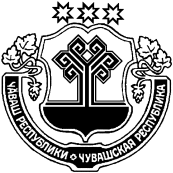 ЧУВАШСКАЯ РЕСПУБЛИКАКАНАШ РАЙОНЕШАККĂЛ ЯЛ ПОСЕЛЕНИЙĚНДЕПУТАТСЕН ПУХĂВĚЙЫШĂНУ«___» ______ уйǎхě 2018 ç. __№                       Шаккǎл салиКАНАШСКИЙ РАЙОНСОБРАНИЕ ДЕПУТАТОВШАКУЛОВСКОГОСЕЛЬСКОГО           ПОСЕЛЕНИЯРЕШЕНИЕ« __» ______ 2018 г.  №   ____село Шакулово